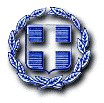 ΕΛΛΗΝΙΚΗ ΔΗΜΟΚΡΑΤΙΑΝΟΜΟΣ ΑΤΤΙΚΗΣΔΗΜΟΣ ΠΕΝΤΕΛΗΣΓΡΑΦΕΙΟ ΔΗΜΑΡΧΟΥΚαλαμβόκη 2α – 151 27 ΜελίσσιαΤηλ. 2132050002- Fax 2132050039Μελίσσια, 2 Ιανουαρίου 2015ΑΡ. ΠΡΩΤ. : 17ΠΡΟΣ-Τον Υπηρεσιακό Υπουργό   Εσωτερικών κο Μιχάλη Θεοχαρίδη-Τον Υπουργό Προστασίας του Πολίτη  κο Βασίλη Κικίλια-Την Περιφερειάρχη Αττικής  κα Ρένα Δούρου-Τον Αντιπεριφερειάρχη  Βόρειου   Τομέα Αττικής  κο Γιώργο Καραμέρο-Τον Γεν. Γραμματέα Πολ. Προστασίας   κο Σεραφείμ Τσόκα-Τον Γεν. Γραμματέα Αποκ.  Διοίκησης   κο Μανώλη Αγγελάκα-Τον Πρόεδρο ΚΕΔΕ και Δήμαρχο  Αμαρουσίου κο Γιώργο Πατούλη-Τον Πρόεδρο ΠΕΔΑ και  Δήμαρχο Νέας Ιωνίας   κο Ηρακλή ΓκότσηΚΟΙΝ. :  Τοπικούς Αντιδημάρχους Δήμου Πεντέλης               - Μελισσίων κο Ηλία Τσουχνικά               - Ν. Πεντέλης κο Λευτέρη Κοντουλάκο               - Πεντέλης κο Γιάννη Ζώη                Προέδρους Τοπικών Κοινοτήτων                Δήμου Πεντέλης               - Μελισσίων κο Γιώργο Βορέα               - Ν. Πεντέλης κο Μανώλη Μιχελακάκη               - Πεντέλης κο Γιάννη Ζούνη               - Εθελοντικό Κλιμάκιο Δήμου Πεντέλης               - Κάτοικοι – δημότες  Πεντέλης               - Ιστοσελίδα Δήμου Πεντέλης               - Ιστοσελίδα Δημάρχου Πεντέλης               ΘΕΜΑ: Αντιμετώπιση Χιονοπτώσεων 30 Δεκεμβρίου 2014 έως 2 Ιανουαρίου 20151.Το υπέροχο και ωφέλιμο περιβαλλοντικά 3ήμερο χιονοπτώσεων στο όμορφο και ιστορικό Πεντελικό μας βουνό  βρίσκεται στο τέλος του. Το κράτημα ανοικτών των δρομολογίων των πόλεών μας έγινε:  α. Με την 24ωρη προσφορά, χωρίς καμία αμοιβή, των Αυτοδιοικητικών Στελεχών του Δήμου του  Δημάρχου και των Τοπικών Αντιδημάρχων οι οποίοι διεύθυναν τις επιχειρήσεις με απόλυτη επιτυχία.  β. Με την ακούραστη δράση των εργαζομένων του Δήμου σε 24ωρη βάση .  γ. Με τη λειτουργία των εθελοντών του Εθελοντικού Κλιμακίου Πεντέλης θεσμικού οργάνου που τιμά την πόλη και τον εθελοντισμό.2. Τέτοιες στιγμές εύκολα διαπιστώνονται οι μεγάλες δυνατότητες προσφοράς και απόδοσης του Έλληνα και το χάσμα που υπάρχει στην στήριξή του από το κεντρικό Κράτος.3. Σε ένα αυτοδιοικητικό πλαίσιο απαξιωμένο, όπου η αυτοδιοίκηση χωρίς θεσμικό πλαίσιο και οικονομική στήριξη για το θέμα προσπαθεί για τα αυτονόητα. Οι Αιρετοί της Αυτοδιοίκησης μοχθούν νυχθημερόν χωρίς καμία ηθική και υλική ανταμοιβή να στηρίξουν τις κοινωνίες που υπηρετούν. Οι υπάλληλοι υπερβάλλοντας εαυτούς λειτουργούν για  να εξασφαλίσουν την 24ωρη λειτουργία του Δήμου και οι εθελοντές με πρωταγωνιστικούς ρόλους να καλύψουν τα κενά.4.Τελικά πως εννοείται η αναδιάρθρωση του κράτους; Γιατί από ότι φαίνεται σε τέτοιες καταστάσεις έκτακτης ανάγκης τα πρόσωπα λειτουργούν  και όχι οι θεσμοί.5. Σε πλήρη ετοιμότητα για την  αντιμετώπιση του επερχόμενου νέου κύματος  χιονιά ρωτάμε τους αρμόδιους: α. Θα στηριχθεί η Αυτοδιοίκηση οικονομικά για τα αλάτια και τις υπερωρίες των εργαζομένων στον αγώνα αυτό; β. Θα προωθηθούν οι αλλαγές για την θεσμική ηθική και υλική στήριξη των αιρετών που δοκιμάζονται καθημερινά; γ. θα στηριχθεί ηθικά και υλικά ο εθελοντισμός κυρίως στις δράσεις της Πολιτικής Προστασίας και Ανθρωπιάς;6. Πιστεύοντας ΑΚΡΑΔΑΝΤΑ ότι αν αποτύχει μία δράση εκχιονισμού αυτός που θα ρυθμιστεί να φταίει θα είναι η Αυτοδιοίκηση προτείνω να ασχοληθεί το σύστημα με την επίλυση τέτοιων βασικών προβληματισμών που ίσως οδηγήσει την πατρίδα μας στο δρόμο που της αξίζει. Ο ΔήμαρχοςΔημήτριος Στεργίου- Καψάλης